Conceptual Understanding of Story Problems Behaviours/StrategiesConceptual Understanding of Story Problems Behaviours/StrategiesConceptual Understanding of Story Problems Behaviours/StrategiesConceptual Understanding of Story Problems Behaviours/StrategiesStudent reads story problem, butis unable to model add-to andtake-from situations with concrete materials.Student models the problem, butuses the wrong operation to solve it.Student models and solves theproblem, but cannot use symbolsand equations to represent it.Student successfully models, solves, and symbolizes addition and subtraction problem types and represents thinking on the Think Board.Observations/DocumentationObservations/DocumentationObservations/DocumentationObservations/DocumentationAddition and Subtraction Computational Behaviours/StrategiesAddition and Subtraction Computational Behaviours/StrategiesAddition and Subtraction Computational Behaviours/StrategiesAddition and Subtraction Computational Behaviours/StrategiesStudent counts three times to add or subtract quantities.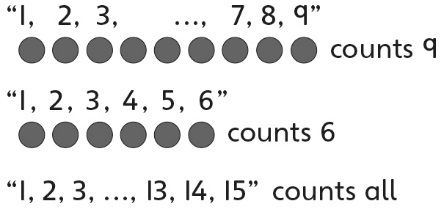 Student counts on or back to addor subtract quantities.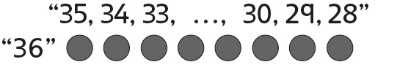 Student counts efficiently to add or subtract quantities (e.g., makes 10 and then counts on or subitizes).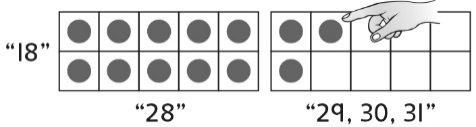 Student uses mental strategiesflexibly and accurately to add orsubtract quantities.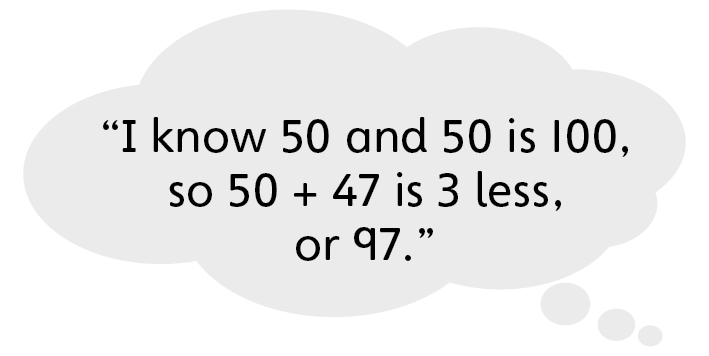 Observations/DocumentationObservations/DocumentationObservations/DocumentationObservations/Documentation